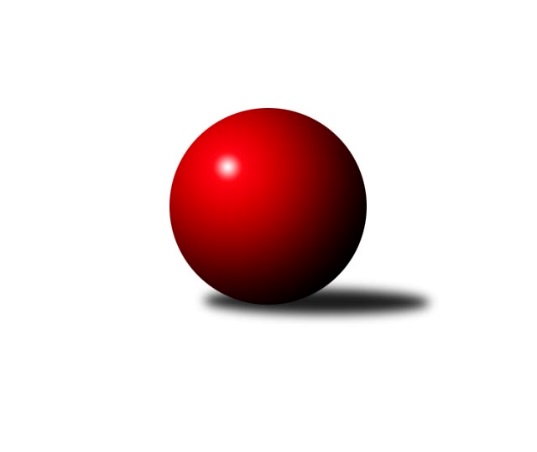 Č.3Ročník 2023/2024	1.10.2023Nejlepšího výkonu v tomto kole: 2689 dosáhlo družstvo: TJ RudnáMistrovství Prahy 1 2023/2024Výsledky 3. kolaSouhrnný přehled výsledků:AC Sparta B	- KK Konstruktiva C	2:6	2480:2517	5.5:6.5	25.9.TJ Kobylisy B	- KK DP Praha	6:2	2349:2116	9.5:2.5	26.9.SK Žižkov C	- SK Žižkov B	3:5	2641:2684	6.0:6.0	27.9.SK Uhelné sklady	- TJ Kobylisy A	6:2	2450:2393	8.5:3.5	28.9.SK Meteor Praha B	- VSK ČVUT 		dohrávka		23.11.SC Olympia Radotín	- SK Meteor C		dohrávka		27.11.TJ Rudná	- KK Slavia Praha		dohrávka		12.12.Tabulka družstev:	1.	SK Uhelné sklady	3	2	1	0	16.0 : 8.0 	22.0 : 14.0 	 2502	5	2.	KK Konstruktiva C	2	2	0	0	11.0 : 5.0 	13.5 : 10.5 	 2581	4	3.	TJ Kobylisy B	3	2	0	1	15.0 : 9.0 	21.5 : 14.5 	 2339	4	4.	TJ Kobylisy A	3	2	0	1	11.5 : 12.5 	13.5 : 22.5 	 2363	4	5.	TJ Rudná	2	1	1	0	10.0 : 6.0 	13.0 : 11.0 	 2599	3	6.	SK Žižkov C	2	1	0	1	11.0 : 5.0 	17.0 : 7.0 	 2659	2	7.	SC Olympia Radotín	2	1	0	1	9.0 : 7.0 	12.0 : 12.0 	 2582	2	8.	SK Meteor Praha B	2	1	0	1	8.5 : 7.5 	15.0 : 9.0 	 2390	2	9.	KK Slavia Praha	2	1	0	1	8.0 : 8.0 	13.0 : 11.0 	 2453	2	10.	SK Žižkov B	3	1	0	2	9.0 : 15.0 	15.5 : 20.5 	 2533	2	11.	KK DP Praha	3	1	0	2	8.0 : 16.0 	10.0 : 26.0 	 2364	2	12.	SK Meteor C	2	0	1	1	7.0 : 9.0 	11.0 : 13.0 	 2500	1	13.	AC Sparta B	3	0	1	2	8.0 : 16.0 	18.0 : 18.0 	 2530	1	14.	VSK ČVUT	2	0	0	2	4.0 : 12.0 	9.0 : 15.0 	 2409	0Podrobné výsledky kola:	 AC Sparta B	2480	2:6	2517	KK Konstruktiva C	Kamila Svobodová	 	 194 	 199 		393 	 0:2 	 434 	 	213 	 221		Tomáš Eštók	Vladimíra Pavlatová	 	 230 	 221 		451 	 2:0 	 403 	 	211 	 192		Samuel Fujko	Vít Fikejzl	 	 198 	 201 		399 	 0:2 	 422 	 	212 	 210		Petr Barchánek	Jan Vácha	 	 208 	 207 		415 	 0.5:1.5 	 416 	 	209 	 207		Karel Hybš	Zdeněk Cepl	 	 214 	 177 		391 	 1:1 	 438 	 	211 	 227		Stanislav Vesecký	Miroslav Viktorin	 	 207 	 224 		431 	 2:0 	 404 	 	182 	 222		Petra Veseckározhodčí:  Vedoucí družstevNejlepší výkon utkání: 451 - Vladimíra Pavlatová	 TJ Kobylisy B	2349	6:2	2116	KK DP Praha	Pavel Moravec	 	 197 	 202 		399 	 2:0 	 354 	 	190 	 164		Jiří Brada	Petr Moravec	 	 194 	 207 		401 	 2:0 	 314 	 	163 	 151		Jan Novák	Robert Kratochvíl	 	 204 	 191 		395 	 2:0 	 328 	 	155 	 173		Jaroslav Michálek	Jan Nowak	 	 182 	 191 		373 	 0.5:1.5 	 377 	 	186 	 191		Miroslav Tomeš	Zdeněk Šrot	 	 203 	 202 		405 	 2:0 	 358 	 	185 	 173		Petra Švarcová	Michal Matyska	 	 192 	 184 		376 	 1:1 	 385 	 	183 	 202		Jindřich Málekrozhodčí:  Vedoucí družstevNejlepší výkon utkání: 405 - Zdeněk Šrot	 SK Žižkov C	2641	3:5	2684	SK Žižkov B	Stanislava Sábová	 	 233 	 240 		473 	 2:0 	 419 	 	205 	 214		Josef Gebr	Michal Truksa	 	 177 	 223 		400 	 0:2 	 471 	 	247 	 224		Irini Sedláčková	Josef Pokorný	 	 212 	 242 		454 	 2:0 	 411 	 	205 	 206		Anna Sailerová	Tomáš Pokorný	 	 195 	 226 		421 	 1:1 	 449 	 	232 	 217		Stanislav Schuh	Pavel Váňa	 	 201 	 226 		427 	 0:2 	 471 	 	220 	 251		Jan Neckář	Tomáš Kazimour	 	 221 	 245 		466 	 1:1 	 463 	 	243 	 220		Jan Neckář ml.rozhodčí:  Vedoucí družstevNejlepší výkon utkání: 473 - Stanislava Sábová	 SK Uhelné sklady	2450	6:2	2393	TJ Kobylisy A	Markéta Rajnochová	 	 201 	 220 		421 	 2:0 	 379 	 	187 	 192		Karel Sedláček	Miroslav Míchal	 	 213 	 213 		426 	 2:0 	 374 	 	187 	 187		Václav Bouchal	Roman Tumpach	 	 203 	 195 		398 	 2:0 	 368 	 	174 	 194		Vladimír Kohout	Adam Rajnoch	 	 208 	 214 		422 	 2:0 	 398 	 	200 	 198		Lubomír Chudoba	Martin Novák	 	 200 	 195 		395 	 0.5:1.5 	 426 	 	200 	 226		Karel Mašek	Pavel Černý	 	 196 	 192 		388 	 0:2 	 448 	 	230 	 218		Pavel Červinkarozhodčí:  Vedoucí družstevNejlepší výkon utkání: 448 - Pavel ČervinkaPořadí jednotlivců:	jméno hráče	družstvo	celkem	plné	dorážka	chyby	poměr kuž.	Maximum	1.	Stanislav Vesecký 	KK Konstruktiva C	471.50	323.5	148.0	8.0	2/2	(505)	2.	Miluše Kohoutová 	TJ Rudná	462.00	316.0	146.0	3.5	2/2	(484)	3.	Ludmila Erbanová 	TJ Rudná	461.00	313.0	148.0	2.0	2/2	(465)	4.	Stanislava Sábová 	SK Žižkov C	461.00	317.0	144.0	7.0	1/1	(473)	5.	Robert Asimus 	SC Olympia Radotín	454.00	307.0	147.0	3.5	2/2	(466)	6.	Vladimíra Pavlatová 	AC Sparta B	453.25	319.8	133.5	7.5	2/2	(460)	7.	Josef Pokorný 	SK Žižkov C	449.00	307.5	141.5	4.0	1/1	(454)	8.	Hana Dragounová 	SK Žižkov C	449.00	310.0	139.0	4.0	1/1	(449)	9.	Jan Neckář 	SK Žižkov B	447.00	299.8	147.3	4.3	2/2	(471)	10.	Miroslav Viktorin 	AC Sparta B	447.00	310.3	136.8	5.5	2/2	(458)	11.	Jaroslav Pýcha 	SK Žižkov C	447.00	319.0	128.0	8.0	1/1	(447)	12.	Karel Hybš 	KK Konstruktiva C	446.50	299.5	147.0	6.0	2/2	(477)	13.	Jindra Pokorná 	SK Meteor C	446.50	316.5	130.0	9.5	1/1	(466)	14.	Tomáš Kazimour 	SK Žižkov C	446.00	307.0	139.0	5.0	1/1	(466)	15.	Pavel Váňa 	SK Žižkov C	444.50	313.0	131.5	9.5	1/1	(462)	16.	Vladimír Zdražil 	SC Olympia Radotín	439.00	297.0	142.0	2.5	2/2	(464)	17.	Stanislav Schuh 	SK Žižkov B	437.00	300.0	137.0	4.8	2/2	(449)	18.	Ivana Vlková 	SK Meteor C	437.00	302.0	135.0	6.5	1/1	(448)	19.	David Dittrich 	SK Meteor Praha B	434.00	296.0	138.0	4.5	2/2	(448)	20.	Zdeněk Novák 	KK Slavia Praha	433.50	294.5	139.0	7.0	2/2	(468)	21.	Zdeněk Míka 	SK Meteor C	432.00	285.0	147.0	5.0	1/1	(432)	22.	Jiří Spěváček 	TJ Rudná	432.00	308.0	124.0	6.0	2/2	(453)	23.	Petr Dvořák 	SC Olympia Radotín	430.50	297.0	133.5	5.0	2/2	(438)	24.	Miroslav Míchal 	SK Uhelné sklady	429.75	300.0	129.8	8.0	2/2	(441)	25.	Pavel Strnad 	TJ Rudná	428.00	305.0	123.0	9.5	2/2	(437)	26.	Pavel Červinka 	TJ Kobylisy A	426.50	290.0	136.5	2.3	2/2	(448)	27.	Jan Hloušek 	SK Uhelné sklady	426.00	290.0	136.0	4.5	2/2	(431)	28.	Markéta Rajnochová 	SK Uhelné sklady	425.00	291.5	133.5	8.0	2/2	(429)	29.	Irini Sedláčková 	SK Žižkov B	424.75	298.5	126.3	6.0	2/2	(471)	30.	Adam Vejvoda 	VSK ČVUT 	421.50	288.0	133.5	7.0	2/2	(472)	31.	Tomáš Pokorný 	SK Žižkov C	421.00	279.0	142.0	10.0	1/1	(421)	32.	Aleš Jungmann 	KK Slavia Praha	421.00	291.0	130.0	4.0	2/2	(433)	33.	Jan Neckář  ml.	SK Žižkov B	420.50	291.8	128.8	9.0	2/2	(463)	34.	Petr Barchánek 	KK Konstruktiva C	420.00	301.5	118.5	4.0	2/2	(422)	35.	Filip Knap 	KK Slavia Praha	420.00	309.5	110.5	10.0	2/2	(450)	36.	Ctirad Dudycha 	SK Meteor Praha B	419.00	289.5	129.5	6.0	2/2	(425)	37.	Samuel Fujko 	KK Konstruktiva C	418.50	291.0	127.5	8.5	2/2	(434)	38.	Tomáš Dvořák 	SK Uhelné sklady	417.50	302.5	115.0	8.5	2/2	(437)	39.	Karel Mašek 	TJ Kobylisy A	416.50	286.5	130.0	5.0	2/2	(426)	40.	Pavel Moravec 	TJ Kobylisy B	414.75	293.0	121.8	5.3	2/2	(439)	41.	Milan Vejvoda 	VSK ČVUT 	414.50	287.5	127.0	8.5	2/2	(427)	42.	Jan Rokos 	TJ Rudná	414.00	291.5	122.5	8.5	2/2	(420)	43.	Jan Vácha 	AC Sparta B	413.75	274.0	139.8	6.3	2/2	(427)	44.	Jaroslav Vondrák 	KK DP Praha	411.00	290.5	120.5	13.0	2/3	(423)	45.	Martin Novák 	SK Uhelné sklady	410.75	293.3	117.5	7.8	2/2	(432)	46.	Pavel Dvořák 	SC Olympia Radotín	410.50	304.0	106.5	16.0	2/2	(443)	47.	Luboš Soukup 	SK Meteor Praha B	409.50	286.5	123.0	7.5	2/2	(440)	48.	Jindřich Málek 	KK DP Praha	409.00	277.7	131.3	7.0	3/3	(445)	49.	Petra Vesecká 	KK Konstruktiva C	406.50	281.5	125.0	6.0	2/2	(409)	50.	Josef Tesař 	SK Meteor C	406.00	282.5	123.5	8.0	1/1	(432)	51.	Jan Petráček 	SK Meteor C	405.50	296.5	109.0	12.0	1/1	(427)	52.	Josef Gebr 	SK Žižkov B	404.25	278.8	125.5	9.3	2/2	(432)	53.	Kamila Svobodová 	AC Sparta B	404.25	289.3	115.0	8.3	2/2	(436)	54.	Jiří Brada 	KK DP Praha	403.67	280.3	123.3	6.7	3/3	(432)	55.	Robert Kratochvíl 	TJ Kobylisy B	402.00	269.5	132.5	7.3	2/2	(416)	56.	Jaromír Bok 	TJ Rudná	401.50	291.0	110.5	10.0	2/2	(414)	57.	Michal Truksa 	SK Žižkov C	400.00	265.0	135.0	9.0	1/1	(400)	58.	Anna Sailerová 	SK Žižkov B	399.25	276.0	123.3	6.3	2/2	(430)	59.	Pavel Černý 	SK Uhelné sklady	399.25	289.8	109.5	9.8	2/2	(429)	60.	Petra Švarcová 	KK DP Praha	399.00	277.3	121.7	7.7	3/3	(457)	61.	Josef Kučera 	SK Meteor C	399.00	286.0	113.0	12.0	1/1	(409)	62.	Zdeněk Cepl 	AC Sparta B	398.50	278.3	120.3	11.0	2/2	(417)	63.	Jan Nowak 	TJ Kobylisy B	397.75	280.5	117.3	10.5	2/2	(408)	64.	Miroslav Tomeš 	KK DP Praha	397.33	278.3	119.0	9.3	3/3	(411)	65.	Pavel Jahelka 	VSK ČVUT 	395.00	293.0	102.0	14.0	2/2	(407)	66.	Petr Knap 	KK Slavia Praha	392.50	286.5	106.0	14.5	2/2	(426)	67.	Karel Vaňata 	KK Slavia Praha	391.50	281.0	110.5	12.0	2/2	(433)	68.	Václav Bouchal 	TJ Kobylisy A	390.50	273.0	117.5	9.8	2/2	(412)	69.	Lubomír Chudoba 	TJ Kobylisy A	388.75	268.5	120.3	9.5	2/2	(398)	70.	Michal Matyska 	TJ Kobylisy B	387.25	280.0	107.3	10.8	2/2	(406)	71.	Luboš Polanský 	SK Meteor Praha B	386.50	268.0	118.5	6.0	2/2	(395)	72.	Jiří Piskáček 	VSK ČVUT 	386.50	271.5	115.0	11.5	2/2	(420)	73.	Zdeněk Šrot 	TJ Kobylisy B	385.00	268.8	116.3	10.8	2/2	(405)	74.	Přemysl Šámal 	SK Meteor C	380.00	275.0	105.0	11.0	1/1	(380)	75.	Jiří Novotný 	SK Meteor Praha B	374.50	273.5	101.0	13.0	2/2	(379)	76.	Jan Novák 	KK DP Praha	362.00	264.5	97.5	12.5	2/3	(410)		Vojtěch Zlatník 	SC Olympia Radotín	447.00	309.0	138.0	3.0	1/2	(447)		Tomáš Jiránek 	KK Slavia Praha	440.00	297.0	143.0	10.0	1/2	(440)		Petra Šimková 	SC Olympia Radotín	438.00	301.0	137.0	6.0	1/2	(438)		Tomáš Eštók 	KK Konstruktiva C	434.00	310.0	124.0	8.0	1/2	(434)		Martin Pondělíček 	SC Olympia Radotín	433.00	300.0	133.0	11.0	1/2	(433)		Jan Červenka 	AC Sparta B	428.00	280.0	148.0	6.0	1/2	(428)		David Knoll 	VSK ČVUT 	424.00	310.0	114.0	9.0	1/2	(424)		Adam Rajnoch 	SK Uhelné sklady	422.00	287.0	135.0	6.0	1/2	(422)		Pavel Novák 	SK Meteor Praha B	421.00	296.0	125.0	7.0	1/2	(421)		Petr Moravec 	TJ Kobylisy B	407.50	287.5	120.0	7.0	1/2	(414)		Ivan Harašta 	KK Konstruktiva C	402.00	290.0	112.0	9.0	1/2	(402)		Vít Fikejzl 	AC Sparta B	398.50	286.0	112.5	6.5	1/2	(399)		Roman Tumpach 	SK Uhelné sklady	396.00	270.5	125.5	7.0	1/2	(398)		Luboš Kocmich 	VSK ČVUT 	391.00	265.0	126.0	6.0	1/2	(391)		Jan Knyttl 	VSK ČVUT 	391.00	268.0	123.0	5.0	1/2	(391)		Jindřich Habada 	KK DP Praha	390.00	285.0	105.0	13.0	1/3	(390)		Karel Sedláček 	TJ Kobylisy A	379.00	264.0	115.0	11.0	1/2	(379)		Miroslav Kochánek 	VSK ČVUT 	376.00	284.0	92.0	19.0	1/2	(376)		Jaromír Žítek 	TJ Kobylisy A	368.00	263.5	104.5	11.0	1/2	(383)		Vladimír Kohout 	TJ Kobylisy A	368.00	278.0	90.0	16.0	1/2	(368)		Pavel Mezek 	TJ Kobylisy A	366.50	256.5	110.0	7.0	1/2	(375)		Jan Václavík 	KK Slavia Praha	348.00	247.0	101.0	10.0	1/2	(348)		Jaroslav Michálek 	KK DP Praha	328.00	258.0	70.0	19.0	1/3	(328)		Michal Franc 	SK Meteor Praha B	311.00	238.0	73.0	20.0	1/2	(311)		Anna Nowaková 	TJ Kobylisy B	297.00	230.0	67.0	23.0	1/2	(297)Sportovně technické informace:Starty náhradníků:registrační číslo	jméno a příjmení 	datum startu 	družstvo	číslo startu25453	Tomáš Eštók	25.09.2023	KK Konstruktiva C	1x14500	Jaroslav Michálek	26.09.2023	KK DP Praha	1x15516	Pavel Černý	28.09.2023	SK Uhelné sklady	3x22254	Michal Truksa	27.09.2023	SK Žižkov C	1x1324	Karel Sedláček	28.09.2023	TJ Kobylisy A	1x
Hráči dopsaní na soupisku:registrační číslo	jméno a příjmení 	datum startu 	družstvo	Program dalšího kola:4. kolo2.10.2023	po	17:00	KK DP Praha - KK Slavia Praha	3.10.2023	út	17:00	SK Meteor C - SK Žižkov C	4.10.2023	st	19:30	SK Žižkov B - AC Sparta B	5.10.2023	čt	17:00	TJ Kobylisy A - SC Olympia Radotín	5.10.2023	čt	17:30	KK Konstruktiva C - TJ Kobylisy B	5.10.2023	čt	17:30	VSK ČVUT  - TJ Rudná	5.10.2023	čt	17:30	SK Meteor Praha B - SK Uhelné sklady	Nejlepší šestka kola - absolutněNejlepší šestka kola - absolutněNejlepší šestka kola - absolutněNejlepší šestka kola - absolutněNejlepší šestka kola - dle průměru kuželenNejlepší šestka kola - dle průměru kuželenNejlepší šestka kola - dle průměru kuželenNejlepší šestka kola - dle průměru kuželenNejlepší šestka kola - dle průměru kuželenPočetJménoNázev týmuVýkonPočetJménoNázev týmuPrůměr (%)Výkon2xStanislava SábováŽižkov C4731xLuboš PolanskýMeteor B111.124691xIrini SedláčkováŽižkov B4712xPavel ČervinkaKobylisy A110.34481xPavel KasalRudná4711xStanislava SábováŽižkov C109.274731xJan NeckářŽižkov B4712xJan NeckářŽižkov B108.814711xFilip KnapSlavia4711xIrini SedláčkováŽižkov B108.814711xLuboš PolanskýMeteor B4692xDavid DittrichMeteor B108.75459